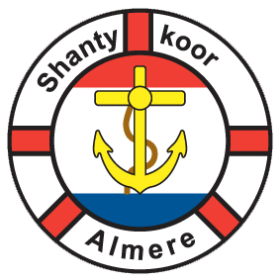 Zondag 8 september 2019PODIUM HAVENKOM (P1)PODIUM MEERSTRAAT (P2)PODIUM VOMAR KRUISSTRAAT (P3)PODIUM HAVENKOM (P1)11.30 uurOpening door de beschermvrouweVan het Shantykoor AlmereMevr. Annemarie Jorritsma12.00-12.35 uurShantykoor De Zoute ZeeHuizen12.45-13.20 uurShantykoor Het Groene HartKoudekerk a/d IJssel13.30-14.05 uurShantykoor Abel TasmanSebaldeburen14.15-14.50 uurZeemanskoor De SkumkoppenHarlingen15.00-15.35 uurBataviakoorLelystad15.45-16.20 uurViswijvenkoor Grietje SprotHindelopen16.30-17.05 uurShantykoor AlmereAlmere12.00-12.35 uurViswijvenkoor Grietje SprotHindelopen12.45-13.20 uurShantykoor AlmereAlmere13.30-14.05 uurShantykoor De Zoute ZeeHuizen14.15-14.50 uurShantykoor Het Groene HartKoudekerk a/d IJssel15.00-15.35 uurShantykoor Abel TasmanSebaldeburen15.45-16.20 uurZeemanskoor De SkumkoppenHarlingen16.30-17.05uurBataviakoorLelystad12.00-12.35 uurZeemanskoor De SkumkoppenHarlingen12.45-13.20 uurBataviakoorLelystad13.30-14.05 uurViswijvenkoor Grietje SprotHindelopen14.15-14.50 uurShantykoor AlmereAlmere15.00-15.35 uurShantykoor De Zoute ZeeHuizen15.45-16.20 uurShantykoor Het Groene HartKoudekerk a/d IJssel16.30-17.05 uurShantykoor Abel TasmanSebaldeburen17.15-17.45SAMENZANG ALLE KOREN